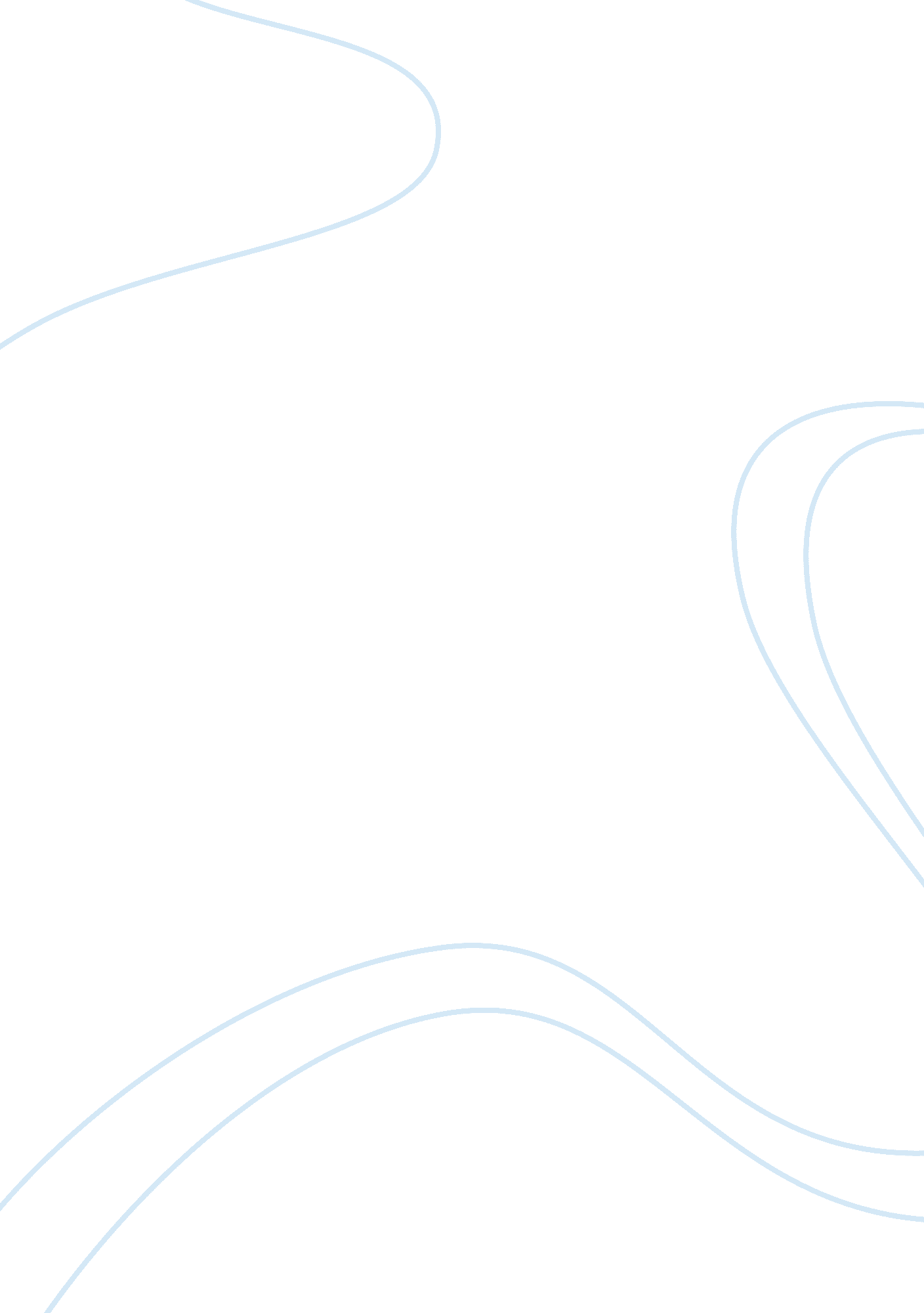 Essay on the ultimate musical experienceEducation, University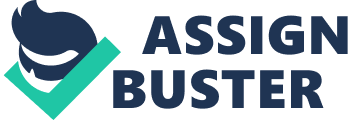 (Institution Name) 
My day had started off on quite a normal and, therefore, boring note. After attending all my classes, I was sitting in the library trying to finish up my research paper and fighting hard to ignore the fact that I had absolutely no idea what to write on the topic the teacher had given to me. That was when my friend threw herself on the seat next to me and asked if I wanted to go to a concert. “ The band’s called My Last Vow and according to everyone; they are amazing.” I shook my head in dismay and looked down at my research paper, indicating that I had too much on my plate to take care off. “ Oh, come on!”, she exclaimed, “ the paper is not due till next week. Live a little!”. Her words had a profound effect on me. I had been studying way too hard for the past many weeks, and I agreed that I deserved a break. 
So, we made our way to a small café on the road to the university. There were about twenty to thirty people there, and they were waiting for the punk rockers to arrive to begin. Once they did, the entire, room was abuzz with excitement and once they started playing my, disinterested attitude completely changed. 
They were playing a cover of NSync’s Gone. It is not originally a rock song, but they had made a metal cover of it and it was surprisingly good! It is one of my favourite songs and I never expected it to sound so good in a rock version. Syncing with the crowd, I waved my hands around and sang along with the crowd. I swayed, jumped, hooted and had an amazingly fun time. 
When it was all over, I felt a little disappointed that it had not lasted longer, but I still thanked my friend for a much-needed change. References William Weber. THE GREAT TRANSFORMATION OF MUSICAL TASTE. USA: Cambridge University Press, 2008. Print 